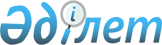 Осакаров аудандық мәслихатының 60 сессиясының 2019 жылғы 27 желтоқсандағы № 778 "2020-2022 жылдарға арналған аудандық бюджет туралы" шешіміне өзгерістер енгізу туралы
					
			Мерзімі біткен
			
			
		
					Қарағанды облысы Осакаров аудандық мәслихатының 2020 жылғы 5 мамырдағы № 829 шешімі. Қарағанды облысының Әділет департаментінде 2020 жылғы 6 мамырда № 5832 болып тіркелді. Мерзімі өткендіктен қолданыс тоқтатылды
      ЗҚАИ-ның ескертпесі.
      Құжаттың мәтінінде түпнұсқаның пунктуациясы мен орфографиясы сақталған.
      Қазақстан Республикасының 2008 жылғы 4 желтоқсандағы Қазақстан Республикасының Бюджет Кодексіне, Қазақстан Республикасының 2001 жылғы 23 қаңтардағы "Қазақстан Республикасындағы жергілікті мемлекеттік басқару және өзін-өзі басқару туралы" Заңына сәйкес, аудандық мәслихат ШЕШІМ ЕТТІ:
      1. Осакаров аудандық мәслихатының 2019 жылғы 27 желтоқсандағы 60 сессиясының "2020-2022 жылдарға арналған аудандық бюджет туралы" № 778 шешіміне (нормативтік құқықтық актілерді мемлекеттік тіркеу Тізілімінде № 5649 болып тіркелген, 2020 жылғы 18 қаңтарда "Сельский труженик" газетінде № 3 (7695), Қазақстан Республикасы нормативтік құқықтық актілерінің эталондық бақылау банкінде электрондық түрде 2020 жылғы 10 қантарда жарияланған), келесі өзгерістер енгізілсін:
      1) 1–тармақ жаңа редакцияда мазмұндалсын:
      1. 2020-2022 жылдарға арналған аудандық бюджет 1, 2 3, 4, 5 қосымшаларға сәйкес, оның ішінде 2020 жылға келесідей көлемдерде бекітілсін:
      1) кірістер – 10 842 257 мың теңге, оның ішінде:
      салықтық түсімдер бойынша – 1 121 254 мың теңге;
      салықтық емес түсімдер бойынша – 12 551 мың теңге;
      негізгі капиталды сатудан түсетін түсімдер бойынша - 15 857 мың теңге;
      трансферттер түсімі бойынша – 9 692 595 мың теңге;
      2) шығындар - 12 187 986 мың теңге;
      3) таза бюджеттік несиелеу – 96 716 мың теңге, оның ішінде;
      бюджеттік несиелер – 143 154 мың тенге;
      бюджеттік несиелерді өтеу – 46 438 мың тенге;
      4) қаржы активтерiмен жасалатын операциялар бойынша сальдо – 0 мың теңге, оның iшiнде:
      қаржы активтерін сатып алу – 0 мың теңге;
      мемлекеттің қаржы активтерін сатудан түсетін түсімдер – 0 мың теңге;
      5) бюджет тапшылығы (профициті) - алу 1 442 445 мың теңге;
      6) бюджет тапшылығын қаржыландыру (профициті пайдалану) – 1 442 445 мың теңге, оның ішінде:
      қарыздар түсімі - 1 367 506 мың теңге;
      қарыздарды өтеу - 46 438 мың теңге;
      бюджет қаражатының пайдаланылатын қалдықтары - 121 377 мың теңге.";
      2) көрсетілген шешімге 1, 4 косымшалары осы шешімге 1, 2 қосымшаларына сәйкес жаңа редакцияда мазмұндалсын.
      2. Осы шешім 2020 жылдың 1 қаңтарынан бастап қолданысқа енгізіледі. 2020 жылға арналған аудандық бюджет 2020 жылға арналған аудан бюджетіне берілетін нысаналы трансферттер және бюджеттік несие
					© 2012. Қазақстан Республикасы Әділет министрлігінің «Қазақстан Республикасының Заңнама және құқықтық ақпарат институты» ШЖҚ РМК
				
      Сессия төрағасы

Н. Ревякина

      Осакаров аудандық мәслихатының хатшысы

К. Саккулаков
Осакаров аудандық
мәслихатының
2020 жылғы 5 мамыры
№ 829
шешіміне 1 қосымшаОсакаров аудандық
мәслихатының 2019 жылғы
27 желтоқсаны № 778
шешіміне 1 қосымша
Санаты
Сыныбы
Ішкі сыныбы
Атауы
Сомасы, мың теңге
1
2
3
4
5
1.КІРІСТЕР
10 842 257
1
Салықтық түсімдер
1 121 254
01
Табыс салығы
358 760
1
Корпоративтік табыс салығы
73 998
2
Жеке табыс салығы
284 762
03
Әлеуметтік салық
323 449
1
Әлеуметтік салық
323 449
04
Меншікке салынатын салықтар
365 169
1
Мүлікке салынатын салықтар
326 386
3
Жер салығы
25 832
5
Бірыңғай жер салығы
12 951
05
Тауарларға, жұмыстарға және қызметтерге салынатын iшкi салықтар 
67 936
2
Акциздер
3 968
3
Табиғи және басқа да ресурстарды пайдаланғаны үшін түсетін түсімдер
52 488
4
Кәсіпкерлік және кәсіби қызметті жүргізгені үшін алынатын алымдар
11 480
08
Заңдық маңызы бар әрекеттерді жасағаны және (немесе) оған уәкілеттігі бар мемлекеттік органдар немесе лауазымды адамдар құжаттар бергені үшін алынатын міндетті төлемдер
 5 940
1
Мемлекеттік баж
 5 940
2
Салықтық емес түсімдер
12 551
01
Мемлекеттік меншіктен түсетін кірістер
9 214
1
Мемлекеттік кәсіпорындардың таза кірісі бөлігінің түсімдері
83
5
Мемлекет меншігіндегі мүлікті жалға беруден түсетін кірістер
9 077
7
 Мемлекеттік бюджеттен берілген кредиттер бойынша сыйақылар
54
02
Мемлекеттік бюджеттен қаржыландырылатын мемлекеттік мекемелердің тауарларды (жұмыстарды, қызметтерді) өткізуінен түсетін түсімдер
1
1
Мемлекеттік бюджеттен қаржыландырылатын мемлекеттік мекемелердің тауарларды (жұмыстарды, қызметтерді) өткізуінен түсетін түсімдер
1
06
Басқа да салықтық емес түсімдер
3 336
1
Басқа да салықтық емес түсімдер
3 336
3
Негізгі капиталды сатудан түсетін түсімдер
15 857
01
Мемлекеттік мекемелерге бекітілген мемлекеттік мүлікті сату
 737
1
Мемлекеттік мекемелерге бекітілген мемлекеттік мүлікті сату
 737
03
Жерді және материалдық емес активтерді сату
15 120
1
Жерді сату
 15 120
4
Трансферттердің түсімдері
9 692 595
02
Мемлекеттік басқарудың жоғары тұрған органдарынан түсетін трансферттер
9 692 595
2
Облыстық бюджеттен түсетін трансферттер
9 692 595
Функционалдық топ
Кіші функция
Бюджеттік бағдарламалардың әкімшісі
Бағдарлама
Атауы
Сома, мың теңге
II. Шығындар
12 187 986
01
Жалпы сипаттағы мемлекеттік қызметтер
1 192 965
1
Мемлекеттік басқарудың жалпы функцияларын орындайтын өкілді, атқарушы және басқа органдар 
181 443
112
Аудан (облыстық маңызы бар қала) мәслихатының аппараты
27 560
001
Аудан (облыстық маңызы бар қала) мәслихатының қызметін қамтамасыз ету жөніндегі қызметтер
27 560
122
Аудан (облыстық маңызы бар қала) әкімінің аппараты
153 883
001
 Аудан (облыстық маңызы бар қала) әкімінің қызметін қамтамасыз ету жөніндегі қызметтер
143 785
003
Мемлекеттік органның күрделі шығыстары
10 098
2
Қаржылық қызмет
16 358
459
Ауданның (облыстық маңызы бар қаланың) экономика және қаржы бөлімі
16 358
003
Салық салу мақсатында мүлікті бағалауды жүргізу
1358
010
Жекешелендіру, коммуналдық меншікті басқару, жекешелендіруден кейінгі қызмет және осыған байланысты дауларды реттеу
15 000
9
Жалпы сипаттағы өзге де мемлекеттік қызметтер 
995 164
459
Ауданның (облыстық маңызы бар қаланың) экономика және қаржы бөлімі 
60 245
001
Ауданның (облыстық маңызы бар қаланың) экономикалық саясаттын қалыптастыру мен дамыту, мемлекеттік жоспарлау, бюджеттік атқару және коммуналдық меншігін басқару саласындағы мемлекеттік саясатты іске асыру жөніндегі қызметтер
58 714
015
Мемлекеттік органның күрделі шығыстары
451
113
Төменгі тұрған бюджеттерге берілетін нысаналы ағымдағы трансферттер
1 080
492
Ауданның (облыстық маңызы бар қаланың) тұрғын үй-коммуналдық шаруашылығы, жолаушылар көлігі, автомобиль жолдары және тұрғын үй инспекциясы бөлімі
917 017
001
Жергілікті деңгейде тұрғын үй-коммуналдық шаруашылық, жолаушылар көлігі, автомобиль жолдары және тұрғын үй инспекциясы саласындағы мемлекеттік саясатты іске асыру жөніндегі қызметтер
27 578
113
Төменгі тұрған бюджеттерге берілетін нысаналы ағымдағы трансферттер
889 439
494
Ауданның (облыстық маңызы бар қаланың) кәсіпкерлік және өнеркәсіп бөлімі 
17 902
001
Жергілікті деңгейде кәсіпкерлікті және өнеркәсіпті дамыту саласындағы мемлекеттік саясатты іске асыру жөніндегі қызметтер
16 944
003
Мемлекеттік органның күрделі шығыстары
958
02
Қорғаныс
40 879
1
Әскери мұқтаждар
16 451
122
Аудан (облыстық маңызы бар қала) әкімінің аппараты
16 451
005
Жалпыға бірдей әскери міндетті атқару шеңберіндегі іс-шаралар
16 451
2
Төтенше жағдайлар жөніндегі жұмыстарды ұйымдастыру
24 428
122
Аудан (облыстық маңызы бар қала) әкімінің аппараты
24 428
006
Аудан (облыстық маңызы бар қала) ауқымындағы төтенше жағдайлардың алдын алу және оларды жою
21 630
007
Аудандық (қалалық) ауқымдағы дала өрттерінің, сондай-ақ мемлекеттік өртке қарсы қызмет органдары құрылмаған елді мекендерде өрттердің алдын алу және оларды сөндіру жөніндегі іс-шаралар
2 798
03
Қоғамдық тәртіп, қауіпсіздік, құқықтық, сот, қылмыстық-атқару қызметі
1 200
9
Қоғамдық тәртіп және қауіпсіздік саласындағы басқа да қызметтер
1 200
492
Ауданның (облыстық маңызы бар қаланың) тұрғын үй-коммуналдық шаруашылығы, жолаушылар көлігі, автомобиль жолдары және тұрғын үй инспекциясы бөлімі
1 200
021
Елдi мекендерде жол қозғалысы қауiпсiздiгін қамтамасыз ету
1 200
04
Білім беру
5 485 248
1
Мектепке дейінгі тәрбие және оқыту 
275 394
464
Ауданның (облыстық маңызы бар қаланың) білім бөлімі
275 394
009
Мектепке дейінгі тәрбие мен оқыту ұйымдарының қызметін қамтамасыз ету
275 394
2
Бастауыш, негізгі орта және жалпы орта білім беру
5 028 608
464
Ауданның (облыстық маңызы бар қаланың) білім бөлімі
4 801 766
003
Жалпы білім беру
4 645 169
006
Балаларға қосымша білім беру
156 597
465
Ауданның (облыстық маңызы бар қаланың) дене шынықтыру және спорт бөлімі
224 342
017
Балалар мен жасөспірімдерге спорт бойынша қосымша білім беру
224 342
467
Ауданның (облыстық маңызды бар қаланың) құрылыс бөлімі
2 500
024
Бастауыш, негізгі орта және жалпы орта білім беру объектілерін салу және реконструкциялау
2 500
9
Білім беру саласындағы өзге де қызметтер
181 246
464
Ауданның (облыстық маңызы бар қаланың) білім бөлімі
181 246
001
Жергілікті деңгейде білім беру саласындағы мемлекеттік саясатты іске асыру жөніндегі қызметтер
12 328
005
Ауданның (облыстық маңызы бар қаланың) мемлекеттік білім беру мекемелер үшін оқулықтар мен оқу-әдiстемелiк кешендерді сатып алу және жеткізу
75 403
015
Жетім баланы (жетім балаларды) және ата-аналарының қамқорынсыз қалған баланы (балаларды) күтіп-ұстауға қамқоршыларға (қорғаншыларға) ай сайынға ақшалай қаражат төлемі
23 205
029
Балалар мен жасөспірімдердің психикалық денсаулығын зерттеу және халыққа психологиялық-медициналық-педагогикалық консультациялық көмек көрсету
24 339
113
Төменгі тұрған бюджеттерге берілетін нысаналы ағымдағы трансферттер
45 971
06
Әлеуметтік көмек және әлеуметтік қамсыздандыру
850 897
1
Әлеуметтік қамсыздандыру
163 812
451
Ауданның (облыстық маңызы бар қаланың) жұмыспен қамту және әлеуметтік бағдарламалар бөлімі
148 525
005
Мемлекеттік атаулы әлеуметтік көмек
148 525
464
Ауданның (облыстық маңызы бар қаланың) білім бөлімі
15 287
030
Патронат тәрбиешілерге берілген баланы (балаларды) асырап бағу
15 287
2
Әлеуметтік көмек 
362 759
451
Ауданның (облыстық маңызы бар қаланың) жұмыспен қамту және әлеуметтік бағдарламалар бөлімі
362 759
002
Жұмыспен қамту бағдарламасы 
138 949
004
Ауылдық жерлерде тұратын денсаулық сақтау, білім беру, әлеуметтік қамтамасыз ету, мәдениет, спорт және ветеринар мамандарына отын сатып алуға Қазақстан Республикасының заңнамасына сәйкес әлеуметтік көмек көрсету
6 549
006
Тұрғын үйге көмек көрсету
12 250
007
Жергілікті өкілетті органдардың шешімі бойынша мұқтаж азаматтардың жекелеген топтарына әлеуметтік көмек
43 174
010
Үйден тәрбиеленіп оқытылатын мүгедек балаларды материалдық қамтамасыз ету
577
014
Мұқтаж азаматтарға үйде әлеуметтік көмек көрсету
100 629
017
Оңалтудың жеке бағдарламасына сәйкес мұқтаж мүгедектердi мiндеттi гигиеналық құралдармен қамтамасыз ету, қозғалуға қиындығы бар бірінші топтағы мүгедектерге жеке көмекшінің және есту бойынша мүгедектерге қолмен көрсететiн тіл маманының қызметтерін ұсыну
21 635
023
Жұмыспен қамту орталықтарының қызметін қамтамасыз ету
38 996
9
Әлеуметтік көмек және әлеуметтік қамтамасыз ету салаларындағы өзге де қызметтер 
324 326
451
Ауданның (облыстық маңызы бар қаланың) жұмыспен қамту және әлеуметтік бағдарламалар бөлімі
50 342
001
Жергілікті деңгейде халық үшін әлеуметтік бағдарламаларды жұмыспен қамтуды қамтамасыз етуді іске асыру саласындағы мемлекеттік саясатты іске асыру жөніндегі қызметтер
32 789
011
Жәрдемақыларды және басқа да әлеуметтік төлемдерді есептеу, төлеу мен жеткізу бойынша қызметтерге ақы төлеу
3 500
021
Мемлекеттік органның күрделі шығыстары
1 300
050
Қазақстан Республикасында мүгедектердің құқықтарын қамтамасыз етуге және өмір сүру сапасын жақсарту
8 385
054
Үкіметтік емес ұйымдарда мемлекеттік әлеуметтік тапсырысты орналастыру
4 368
464
Ауданның (облыстық маңызы бар қаланың) білім бөлімі
26 600
088
Жұмыспен қамту жол картасы шеңберінде шараларды қаржыландыру үшін аудандық маңызы бар қаланың, ауылдың, кенттің, ауылдық округтің бюджеттеріне кредит беру
26 600
492
Ауданның (облыстық маңызы бар қаланың) тұрғын үй-коммуналдық шаруашылығы, жолаушылар көлігі, автомобиль жолдары және тұрғын үй инспекциясы бөлімі 
247 384 
088
Жұмыспен қамту жол картасы шеңберінде шараларды қаржыландыру үшін аудандық маңызы бар қаланың, ауылдың, кенттің, ауылдық округтің бюджеттеріне кредит беру
247 384
07
Тұрғын үй-коммуналдық шаруашылық
1 340 760
1
Тұрғын үй шаруашылығы
698 942
467
Ауданның (облыстық маңызы бар қаланың) құрылыс бөлімі
673 867
003
Коммуналдық тұрғын үй қорының тұрғын үйін жобалау және (немесе) салу, реконструкциялау
349 140
004
Инженерлік - коммуникациялық инфрақұрылымды жобалау, дамыту және (немесе) жайластыру
324 727
492
Ауданның (облыстық маңызы бар қаланың) тұрғын үй-коммуналдық шаруашылығы, жолаушылар көлігі, автомобиль жолдары және тұрғын үй инспекциясы бөлімі
25 075
004
Азаматтардың жекелеген санаттарын тұрғын үймен қамтамасыз ету
24 886
031
Кондоминиум объектілеріне техникалық паспорттар дайындау
189
2
Коммуналдық шаруашылық
639 818
467
Ауданның (облыстық маңызы бар қаланың) құрылыс бөлімі
408 038
058
Елді мекендердегі сумен жабдықтау және су бұру жүйелерін дамыту
408 038
492
Ауданның (облыстық маңызы бар қаланың) тұрғын үй-коммуналдық шаруашылығы, жолаушылар көлігі, автомобиль жолдары және тұрғын үй инспекциясы бөлімі
231 780
012
Сумен жабдықтау және су бұру жүйесінің жұмыс істеуі 
15 000
026
Ауданның (облыстық маңызы бар қаланың) коммуналдық меншігіндегі жылу желілерін пайдалануды ұйымдастыру
216 780
3
Елді-мекендерді көркейту
2 000
492
Ауданның (облыстық маңызы бар қаланың) тұрғын үй-коммуналдық шаруашылығы, жолаушылар көлігі, автомобиль жолдары және тұрғын үй инспекциясы бөлімі
2 000
016
Елді мекендердің санитариясын қамтамасыз ету
2 000
08
Мәдениет, спорт, туризм және ақпараттық кеңістік
564 661
1
Мәдениет саласындағы қызмет
360 478
455
Ауданның (облыстық маңызы бар қаланың) мәдениет және тілдерді дамыту бөлімі
360 478
003
Мәдени-демалыс жұмысын қолдау
360 478
2
Спорт 
30 370
465
Ауданның (облыстық маңызы бар қаланың) дене шынықтыру және спорт бөлімі
29 670
001
Жергілікті деңгейде дене шынықтыру және спорт саласындағы мемлекеттік саясатты іске асыру жөніндегі қызметтер
17 233
004
Мемлекеттік органның күрделі шығыстары
300
006
Аудандық (облыстық маңызы бар қалалық) деңгейде спорттық жарыстар өткізу
5 512
007
Әртүрлі спорт түрлері бойынша аудан (облыстық маңызы бар қала) құрама командаларының мүшелерін дайындау және олардың облыстық спорт жарыстарына қатысуы
6 625
467
Ауданның (облыстық маңызы бар қаланың) құрылыс бөлімі
700
008
Cпорт объектілерін дамыту
700
3
Ақпараттық кеңістік 
110 674
455
Ауданның (облыстық маңызы бар қаланың) мәдениет және тілдерді дамыту бөлімі
104 074
006
Аудандық (қалалық) кітапханалардың жұмыс істеуі
102 174
007
Мемлекеттiк тiлдi және Қазақстан халқының басқа да тiлдерін дамыту
1 900
456
Ауданның (облыстық маңызы бар қаланың) ішкі саясат бөлімі
6 600
002
Мемлекеттік ақпараттық саясат жүргізу жөніндегі қызметтер
6 600
9
Мәдениет, спорт, туризм және ақпараттық кеңістікті ұйымдастыру жөніндегі өзге де қызметтер
63 139
455
Ауданның (облыстық маңызы бар қаланың) мәдениет және тілдерді дамыту бөлімі 
16 041
001
Жергілікті деңгейде тілдерді және мәдениетті дамыту саласындағы мемлекеттік саясатты іске асыру жөніндегі қызметтер
9 541
032
Ведомстволық бағыныстағы мемлекеттік мекемелер мен ұйымдардың күрделі шығыстары
6 500
456
Ауданның (облыстық маңызы бар қаланың) ішкі саясат бөлімі
47 098
001
Жергілікті деңгейде ақпарат, мемлекеттілікті нығайту және азаматтардың әлеуметтік сенімділігін қалыптастыру саласында мемлекеттік саясатты іске асыру жөніндегі қызметтер
18 794
003
Жастар саясаты саласында іс-шараларды іске асыру
28 304
10
Ауыл, су, орман, балық шаруашылығы, ерекше қорғалатын табиғи аумақтар, қоршаған ортаны және жануарлар дүниесін қорғау, жер қатынастары
177 576
1
Ауыл шаруашылығы 
113 196
462
Ауданның (облыстық маңызы бар қаланың) ауыл шаруашылығы бөлімі
25 169
001
Жергілікті деңгейде ауыл шаруашылығы саласындағы мемлекеттік саясатты іске асыру жөніндегі қызметтер
23 690
006
Мемлекеттік органның күрделі шығыстары
1 479
473
Ауданның (облыстық маңызы бар қаланың) ветеринария бөлімі
88 027
001
Жергілікті деңгейде ветеринария саласындағы мемлекеттік саясатты іске асыру жөніндегі қызметтер
18 664
007
Қаңғыбас иттер мен мысықтарды аулауды және жоюды ұйымдастыру
2 500
009
Жануарлардың энзоотиялық аурулары бойынша ветеринариялық іс-шараларды жүргізу
2 000
010
Ауыл шаруашылығы жануарларын сәйкестендіру жөніндегі іс-шараларды өткізу
7 091
011
Эпизоотияға қарсы іс-шаралар жүргізу
51 251
047
Жануарлардың саулығы мен адамның денсаулығына қауіп төндіретін, алып қоймай залалсыздандырылған (зарарсыздандырылған) және қайта өңделген жануарлардың, жануарлардан алынатын өнімдер мен шикізаттың құнын иелеріне өтеу
6 521
6
Жер қатынастары
22 950
463
Ауданның (облыстық маңызы бар қаланың) жер қатынастары бөлімі
22 950
001
Аудан (облыстық маңызы бар қала) аумағында жер қатынастарын реттеу саласындағы мемлекеттік саясатты іске асыру жөніндегі қызметтер
16596
006
Аудандардың, облыстық маңызы бар, аудандық маңызы бар қалалардың, кенттердiң, ауылдардың, ауылдық округтердiң шекарасын белгiлеу кезiнде жүргiзiлетiн жерге орналастыру
6 042
007
Мемлекеттік органның күрделі шығыстары
 312
9
Ауыл, су, орман, балық шаруашылығы, қоршаған ортаны қорғау және жер қатынастары саласындағы басқа да қызметтер
41 430
459
Ауданның (облыстық маңызы бар қаланың) экономика және қаржы бөлімі
41 430
099
Мамандарға әлеуметтік қолдау көрсету жөніндегі шараларды іске асыру
41 430
11
Өнеркәсіп, сәулет, қала құрылысы және құрылыс қызметі
61 637
2
Сәулет, қала құрылысы және құрылыс қызметі
61 637
467
Ауданның (облыстық маңызы бар қаланың) құрылыс бөлімі
11 768
001
Жергілікті деңгейде құрылыс саласындағы мемлекеттік саясатты іске асыру жөніндегі қызметтер 
11 768
468
Ауданның (облыстық маңызы бар қаланың) сәулет және қала құрылысы бөлімі 
49 869
001
Жергілікті деңгейде сәулет және қала құрылысы саласындағы мемлекеттік саясатты іске асыру жөніндегі қызметтер
12 553
003
Аудан аумағында қала құрылысын дамыту схемаларын және елді мекендердің бас жоспарларын әзірлеу
36 295
004
Мемлекеттік органның күрделі шығыстары
1 021
12
Көлік және коммуникация 
519 223
1
Автомобиль көлігі
516 728
492
Ауданның (облыстық маңызы бар қаланың) тұрғын үй-коммуналдық шаруашылығы, жолаушылар көлігі, автомобиль жолдары және тұрғын үй инспекциясы бөлімі
516 728
023
Автомобиль жолдарының жұмыс істеуін қамтамасыз ету
78 547
025
Көлiк инфрақұрылымының басым жобаларын іске асыру
135 887
045
Аудандық маңызы бар автомобиль жолдарын және елді-мекендердің көшелерін күрделі және орташа жөндеу
294 294
9
Көлік және коммуникациялар саласындағы өзге де қызметтер
2 495
492
Ауданның (облыстық маңызы бар қаланың) тұрғын үй-коммуналдық шаруашылығы, жолаушылар көлігі, автомобиль жолдары және тұрғын үй инспекциясы бөлімі 
2 495
037
Әлеуметтік маңызы бар қалалық (ауылдық), қала маңындағы және ауданішілік қатынастар бойынша жолаушылар тасымалдарын субсидиялау
2 495
13
Басқалар
1 043 512
9
Басқалар
1 043 512
459
Ауданның (облыстық маңызы бар қаланың) экономика және қаржы бөлімі 
22 993
012
Ауданның (облыстық маңызы бар қаланың) жергілікті атқарушы органының резерві
22 993
464
Ауданның (облыстық маңызы бар қаланың) білім бөлімі
508 922
077
"Ауыл-Ел бесігі" жобасы шеңберінде ауылдық елді мекендердегі әлеуметтік және инженерлік инфрақұрылым бойынша іс-шараларды іске асыру
508 922
467
Ауданның (облыстық маңызы бар қаланың) құрылыс бөлімі 
511 597
079
"Ауыл-Ел бесігі" жобасы шеңберінде ауылдық елді мекендердегі әлеуметтік және инженерлік инфрақұрылымдарды дамыту
511 597
14
Борышқа қызмет көрсету
54
1
Борышқа қызмет көрсету
54
459 
Ауданның (облыстық маңызы бар қаланың) экономика және қаржы бөлімі 
54
021
Жергілікті атқарушы органдардың облыстық бюджеттен қарыздар бойынша сыйақылар мен өзге де төлемдерді төлеу бойынша борышына қызмет көрсету
54
15
Трансферттер
909 374
1
Трансферттер
909 374
459
Ауданның (облыстық маңызы бар қаланың) экономика және қаржы бөлімі
909 374
006
Пайдаланылмаған (толық пайдаланылмаған) нысаналы трансферттерді қайтару
847
038
Субвенциялар
886 836
054
Қазақстан Республикасының Ұлттық қорынан берілетін нысаналы трансферт есебінен республикалық бюджеттен бөлінген пайдаланылмаған (түгел пайдаланылмаған) нысаналы трансферттердің сомасын қайтару
21 691
16
Қарыздарды өтеу
46 438
1
Қарыздарды өтеу
46 438
459
Ауданның (облыстық маңызы бар қаланың) экономика және қаржы бөлімі
46 438
005
Жергілікті атқарушы органның жоғары тұрған бюджет алдындағы борышын өтеу
46 438
lll. Таза бюджеттік несие беру
96 716
Бюджеттік несиелер
143 154
Бюджеттік несиелерді өтеу
46 438
10
Ауыл, су, орман, балық шаруашылығы, ерекше қорғалатын табиғи аумақтар, қоршаған ортаны және жануарлар дүниесін қорғау, жер қатынастары
143 154
9
Ауыл, су, орман, балық шаруашылығы, қоршаған ортаны қорғау және жер қатынастары саласындағы басқа да қызметтер
143 154 
459
Ауданның (облыстық маңызы бар қаланың) экономика және қаржы бөлімі
143 154
018
Мамандарды әлеуметтік қолдау шараларын іске асыру үшін бюджеттік кредиттер
143 154
Санаты
Санаты
Санаты
Санаты
Сома (мың теңге)
Сыныбы
Сыныбы
Сыныбы
Сома (мың теңге)
Ішкі сыныбы
Ішкі сыныбы
Сома (мың теңге)
Атауы
Сома (мың теңге)
1
2
3
4
5
5
Бюджеттік несиелер өтеу
46 438
01
Бюджеттік несиелерді өтеу
46 438
1
Мемлекеттік бюджеттен берілген бюджеттік несиелерді өтеу
46 438
Функцияналдық топ
Функцияналдық топ
Функцияналдық топ
Функцияналдық топ
Функцияналдық топ
Сома (мың теңге)
Кіші функция
Кіші функция
Кіші функция
Кіші функция
Сома (мың теңге)
Бюджеттік бағдарламалардың әкәмшісі
Бюджеттік бағдарламалардың әкәмшісі
Бюджеттік бағдарламалардың әкәмшісі
Сома (мың теңге)
Бағдарлама
Бағдарлама
Сома (мың теңге)
Атауы
Сома (мың теңге)
1
2
3
4
5
6
IV. Қаржы активтермен операциялар бойынша сальдо 
0
Қаржы активтерді сатып алу
0
Мемлекеттің қаржы активтерін сатудан түсетін түсімдер
0
Атауы
Сома (мың теңге)
1
2
V. Бюджет тапшылығы (профициті)
- 1 442 445
VI. Бюджет тапшылығын қаржыландыру (профициттін пайдалану)
1 442 445Осакаров аудандық
мәслихатының
2020 жылғы 5 мамыры
№ 829
шешіміне 2 қосымшаОсакаров аудандық
мәслихатының 2019 жылғы
27 желтоқсаны № 778
шешіміне 4 қосымша
Атауы
Сомасы (мың теңге)
1
2
Барлығы
5 111 209
оның ішінде:
Республикалық бюджеттен берілетін ағымдағы нысаналы трансферттер
2 341 021
Облыстық бюджеттен берілетін ағымдағы нысаналы трансферттер
249 978
Республикалық бюджеттен берілетін нысаналы даму трансферттері
870 365
Облыстық бюджеттен берілетін нысаналы даму трансферттері
282 339
Республикалық бюджеттен берілетін бюджеттік несие
143 154
Жұмыспен қамту жол картасы шеңберінде шараларды қаржыландыру үшін аудандық (облыстық маңызы бар қалалар) бюджеттерге несие беру
924 352
Жұмыспен қамтудың жол картасы шеңберіндегі шараларды қаржыландыруға аудандық (облыстық маңызы бар қалалардың) бюджеттерді дамытуға несие беру
300 000
Ағымдағы нысаналы трансферттер
республикалық бюджеттен
2 341 021
Ауданның жұмыспен қамту және әлеуметтік бағдарламалар бөлімі
237 704
Жұмыспен қамтуды және жаппай кәсіпкерлікті дамытудың 2017-2021 жылдарға арналған "Еңбек" мемлекеттік бағдарламасы шеңберінде еңбек нарығын дамытуға бағытталған іс-шараларды іске асыруға
101 134
Қазақстан Республикасында мүгедектердің құқықтарын қамтамасыз етуге және өмір сүру сапасын жақсартуға
8 385
Мемлекеттік атаулы әлеуметтік көмек төлеуге
106 945
Мемлекеттік халықты әлеуметтік қорғау ұйымдарында арнаулы әлеуметтік қызмет көрсететін қызметкерлердің жалақысына қосымша ақы белгілеуге
21 240
Ауданның мәдениет және тілдерді дамыту бөлімі
32 285
Мемлекеттік мәдениет ұйымдары мен мұрағат мекемелерінде ерекше еңбек жағдайлары үшін мемлекеттік мәдениет ұйымдары мен мұрағат мекемелерінің басқарушы және негізгі персоналына лауазымдық жалақыға қосымша ақы белгілеуге
32 285
Ауданның білім бөлімі
1 362 322
Мемлекеттік мектепке дейінгі білім беру ұйымдарының педагогтарына біліктілік санаты үшін қосымша ақы
10 137
Мемлекеттік орта білім беру ұйымдарының педагогтарына біліктілік санаты үшін қосымша ақы
209 556
Мемлекеттік мектепке дейінгі білім беру ұйымдары педагогтарының еңбекақысын ұлғайтуға
362 482
Мемлекеттік орта білім беру ұйымдары педагогтарының еңбекақысын ұлғайтуға
347 428
"Ауыл-Ел бесігі" жобасы шеңберінде ауылдық елді мекендердегі әлеуметтік және инженерлік инфрақұрылым бойынша іс-шараларды іске асыруға
432 719
Ауданның тұрғын үй-коммуналдық шаруашылығы, жолаушылар көлігі, автомобиль жолдары және тұрғын үй инспекциясы бөлімі
708 710
"Ауыл-Ел бесігі" жобасы шеңберінде ауылдық елді мекендердегі әлеуметтік және инженерлік инфрақұрылым бойынша іс-шараларды іске асыруға
640 766
Көлік инфрақұрылымының бюджеттік жобаларын қаржыландыруға
67 944
облыстық бюджеттен:
1 174 330
Ауданның жұмыспен қамту және әлеуметтік бағдарламалар бөлімі
13 271
Нәтижелі жұмыспен қамтуды және жаппай кәсіпкерлікті дамытудың 2017 – 2021 жылдарға арналған "Еңбек" мемлекеттік бағдарламасы шеңберінде еңбек нарығында сұранысқа ие біліктіліктер мен дағдылар бойынша қысқа мерзімді кәсіптік оқытуға
13 271
Ауданның мәдениет және тілдерді дамыту бөлімі
54 000
Жұмыспен қамту жол картасы шеңберінде шараларды қаржыландыру үшін аудандық (облыстық маңызы бар қалалар) бюджеттерге несие беру
54 000
Ауданның білім бөлімі
253 902
"Ауыл-Ел бесігі" жобасы шеңберінде ауылдық елді мекендердегі әлеуметтік және инженерлік инфрақұрылым бойынша іс-шараларды іске асыруға
15 152
Жұмыспен қамту жол картасы шеңберінде шараларды қаржыландыру үшін аудандық (облыстық маңызы бар қалалар) бюджеттерге несие беру
238 750
Ауданның ветеринария бөлімі
6 521
Аса қауіпті жұқпалы аурулармен ауыратын ауыл шаруашылығы малдарын санитарлық союға, иелеріне құнын өтеу 
6 521
Ауданның тұрғын үй-коммуналдық шаруашылығы, жолаушылар көлігі, автомобиль жолдары және тұрғын үй инспекциясы бөлімі
846 636
"Ауыл-Ел бесігі" жобасы шеңберінде ауылдық елді мекендердегі әлеуметтік және инженерлік инфрақұрылым бойынша іс-шараларды іске асыруға
19 283
Көлік инфрақұрылымының бюджеттік жобаларын қаржыландыруға
67 943
Аудандық маңызы бар автомобиль жолдарын (қала көшелерін) және елді мекендердің көшелерін күрделі, орташа және ағымдағы жөндеуге, оның ішінде:
100 000
орташа
100 000
Тұрғын үй-коммуналдық шаруашылығына
27 808
Жұмыспен қамтудың жол картасы шеңберінде шараларды қаржыландыру үшін аудандық (облыстық маңызы бар қалалар) бюджеттерге несие беру, оның ішінде:
631 602
инженерлік-көліктік инфрақұрылым
252 294
тұрғын үй-коммуналдық шаруашылық
379 308
Республикалық бюджеттен берілетін нысаналы даму трансферттері
870 365
Ауданның құрылыс бөлімі
870 365
Коммуналдық тұрғын үй қорының тұрғын үйін салуға және (немесе) қайта құруға
308 890
Инженерлік-коммуникациялық инфрақұрылымды дамытуға және (немесе) жайластыруға
101 038
Ауыл-Ел бесігі" жобасы шеңберінде ауылдық елді мекендердегі әлеуметтік және инженерлік инфрақұрылым бойынша іс-шараларды іске асыруға
460 437
Облыстық бюджеттен берілетін нысаналы даму трансферттері
582 339
Ауданның құрылыс бөлімі
582 339
Коммуналдық тұрғын үй қорының тұрғын үйін салуға және (немесе) қайта құруға
40 000
Инженерлік-коммуникациялық инфрақұрылымды дамытуға және (немесе) жайластыруға
202 339
Ауылдық елді мекендерде сумен жабдықтау және су бұру жүйесін дамытуға
40 000
Жұмыспен қамту жол картасы шеңберінде шараларды қаржыландыру үшін аудандық (облыстық маңызы бар қалалар) бюджеттерге несие беру
300 000
Бюджеттік несие
143 154
оның ішінде:
Ауданның экономика және қаржы бөлімі
143 154
Мамандарды әлеуметтік қолдау шараларын іске асыру үшін
143 154